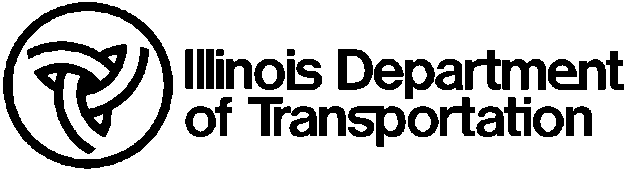 	Drilled Shaft Excavation	And Inspection Record	Drilled Shaft Excavation	And Inspection Record	Drilled Shaft Excavation	And Inspection Record	Drilled Shaft Excavation	And Inspection Record	Drilled Shaft Excavation	And Inspection Record	Drilled Shaft Excavation	And Inspection Record	Drilled Shaft Excavation	And Inspection Record	Drilled Shaft Excavation	And Inspection Record	Drilled Shaft Excavation	And Inspection Record	Drilled Shaft Excavation	And Inspection Record	Drilled Shaft Excavation	And Inspection Record	Drilled Shaft Excavation	And Inspection Record	Drilled Shaft Excavation	And Inspection Record	Drilled Shaft Excavation	And Inspection Record	Drilled Shaft Excavation	And Inspection Record	Drilled Shaft Excavation	And Inspection Record	Drilled Shaft Excavation	And Inspection Record	Drilled Shaft Excavation	And Inspection Record	Drilled Shaft Excavation	And Inspection RecordStructure Number:Structure Number:Structure Number:Date Drilling Started:Date Drilling Started:Date Drilling Started:Route:Abutment/Pier No:Abutment/Pier No:Abutment/Pier No:Date Drilling Completed:Date Drilling Completed:Date Drilling Completed:Section:Shaft No:Shaft No:Shaft No:Closest Boring(s):Closest Boring(s):Closest Boring(s):County:Drilling Contractor:Drilling Contractor:Drilling Contractor:Inspection By:Inspection By:Inspection By:Contract:As drilled shaft layout sketch with shafts numbered, north arrow included, and significant deviations from plan locations noted      As drilled shaft layout sketch with shafts numbered, north arrow included, and significant deviations from plan locations noted      As drilled shaft layout sketch with shafts numbered, north arrow included, and significant deviations from plan locations noted      As drilled shaft layout sketch with shafts numbered, north arrow included, and significant deviations from plan locations noted      As drilled shaft layout sketch with shafts numbered, north arrow included, and significant deviations from plan locations noted      As drilled shaft layout sketch with shafts numbered, north arrow included, and significant deviations from plan locations noted      As drilled shaft layout sketch with shafts numbered, north arrow included, and significant deviations from plan locations noted      As drilled shaft layout sketch with shafts numbered, north arrow included, and significant deviations from plan locations noted      As drilled shaft layout sketch with shafts numbered, north arrow included, and significant deviations from plan locations noted      As drilled shaft layout sketch with shafts numbered, north arrow included, and significant deviations from plan locations noted      As drilled shaft layout sketch with shafts numbered, north arrow included, and significant deviations from plan locations noted      As drilled shaft layout sketch with shafts numbered, north arrow included, and significant deviations from plan locations noted      As drilled shaft layout sketch with shafts numbered, north arrow included, and significant deviations from plan locations noted      As drilled shaft layout sketch with shafts numbered, north arrow included, and significant deviations from plan locations noted      As drilled shaft layout sketch with shafts numbered, north arrow included, and significant deviations from plan locations noted      As drilled shaft layout sketch with shafts numbered, north arrow included, and significant deviations from plan locations noted      As drilled shaft layout sketch with shafts numbered, north arrow included, and significant deviations from plan locations noted      As drilled shaft layout sketch with shafts numbered, north arrow included, and significant deviations from plan locations noted      Field Elevations & DiametersField Elevations & DiametersField Elevations & DiametersField Elevations & DiametersField Elevations & DiametersField Elevations & DiametersField Elevations & DiametersField Elevations & DiametersField Elevations & DiametersField Elevations & DiametersField Elevations & DiametersField Elevations & DiametersField Elevations & DiametersField Elevations & DiametersField Elevations & DiametersField Elevations & DiametersAs drilled shaft layout sketch with shafts numbered, north arrow included, and significant deviations from plan locations noted      As drilled shaft layout sketch with shafts numbered, north arrow included, and significant deviations from plan locations noted      As drilled shaft layout sketch with shafts numbered, north arrow included, and significant deviations from plan locations noted      As drilled shaft layout sketch with shafts numbered, north arrow included, and significant deviations from plan locations noted      As drilled shaft layout sketch with shafts numbered, north arrow included, and significant deviations from plan locations noted      As drilled shaft layout sketch with shafts numbered, north arrow included, and significant deviations from plan locations noted      As drilled shaft layout sketch with shafts numbered, north arrow included, and significant deviations from plan locations noted      As drilled shaft layout sketch with shafts numbered, north arrow included, and significant deviations from plan locations noted      As drilled shaft layout sketch with shafts numbered, north arrow included, and significant deviations from plan locations noted      Ground surface at Shaft elev.Ground surface at Shaft elev.Ground surface at Shaft elev.Ground surface at Shaft elev.Ground surface at Shaft elev.Ground surface at Shaft elev.Ground surface at Shaft elev.Ground surface at Shaft elev.Ground surface at Shaft elev.Ground surface at Shaft elev.As drilled shaft layout sketch with shafts numbered, north arrow included, and significant deviations from plan locations noted      As drilled shaft layout sketch with shafts numbered, north arrow included, and significant deviations from plan locations noted      As drilled shaft layout sketch with shafts numbered, north arrow included, and significant deviations from plan locations noted      As drilled shaft layout sketch with shafts numbered, north arrow included, and significant deviations from plan locations noted      As drilled shaft layout sketch with shafts numbered, north arrow included, and significant deviations from plan locations noted      As drilled shaft layout sketch with shafts numbered, north arrow included, and significant deviations from plan locations noted      As drilled shaft layout sketch with shafts numbered, north arrow included, and significant deviations from plan locations noted      As drilled shaft layout sketch with shafts numbered, north arrow included, and significant deviations from plan locations noted      As drilled shaft layout sketch with shafts numbered, north arrow included, and significant deviations from plan locations noted      Initial/Max. auger dia.Initial/Max. auger dia.Initial/Max. auger dia.Initial/Max. auger dia.Initial/Max. auger dia.Initial/Max. auger dia.Initial/Max. auger dia.Initial/Max. auger dia.Initial/Max. auger dia.Initial/Max. auger dia.As drilled shaft layout sketch with shafts numbered, north arrow included, and significant deviations from plan locations noted      As drilled shaft layout sketch with shafts numbered, north arrow included, and significant deviations from plan locations noted      As drilled shaft layout sketch with shafts numbered, north arrow included, and significant deviations from plan locations noted      As drilled shaft layout sketch with shafts numbered, north arrow included, and significant deviations from plan locations noted      As drilled shaft layout sketch with shafts numbered, north arrow included, and significant deviations from plan locations noted      As drilled shaft layout sketch with shafts numbered, north arrow included, and significant deviations from plan locations noted      As drilled shaft layout sketch with shafts numbered, north arrow included, and significant deviations from plan locations noted      As drilled shaft layout sketch with shafts numbered, north arrow included, and significant deviations from plan locations noted      As drilled shaft layout sketch with shafts numbered, north arrow included, and significant deviations from plan locations noted      Outer casing tip elev.Outer casing tip elev.Outer casing tip elev.Outer casing tip elev.Outer casing tip elev.Outer casing tip elev.Outer casing tip elev.Outer casing tip elev.Outer casing tip elev.Outer casing tip elev.As drilled shaft layout sketch with shafts numbered, north arrow included, and significant deviations from plan locations noted      As drilled shaft layout sketch with shafts numbered, north arrow included, and significant deviations from plan locations noted      As drilled shaft layout sketch with shafts numbered, north arrow included, and significant deviations from plan locations noted      As drilled shaft layout sketch with shafts numbered, north arrow included, and significant deviations from plan locations noted      As drilled shaft layout sketch with shafts numbered, north arrow included, and significant deviations from plan locations noted      As drilled shaft layout sketch with shafts numbered, north arrow included, and significant deviations from plan locations noted      As drilled shaft layout sketch with shafts numbered, north arrow included, and significant deviations from plan locations noted      As drilled shaft layout sketch with shafts numbered, north arrow included, and significant deviations from plan locations noted      As drilled shaft layout sketch with shafts numbered, north arrow included, and significant deviations from plan locations noted      Outer casing dia.Outer casing dia.Outer casing dia.Outer casing dia.Outer casing dia.Outer casing dia.Outer casing dia.Outer casing dia.Outer casing dia.Outer casing dia.Elev.TimeSoil/Rock Description Soil/Rock Description Soil/Rock Description Soil/Rock Description Drilling ObservationsDrilling ObservationsDrilling ObservationsInner casing tip elev.Inner casing tip elev.Inner casing tip elev.Inner casing tip elev.Inner casing tip elev.Inner casing tip elev.Inner casing tip elev.Inner casing tip elev.Inner casing tip elev.Inner casing tip elev.Inner casing dia.Inner casing dia.Inner casing dia.Inner casing dia.Inner casing dia.Inner casing dia.Inner casing dia.Inner casing dia.Inner casing dia.Inner casing dia.Below inner casing auger dia.Below inner casing auger dia.Below inner casing auger dia.Below inner casing auger dia.Below inner casing auger dia.Below inner casing auger dia.Below inner casing auger dia.Below inner casing auger dia.Below inner casing auger dia.Below inner casing auger dia.Top of rock elev.Top of rock elev.Top of rock elev.Top of rock elev.Top of rock elev.Top of rock elev.Top of rock elev.Top of rock elev.Top of rock elev.Top of rock elev.Rock socket dia.Rock socket dia.Rock socket dia.Rock socket dia.Rock socket dia.Rock socket dia.Rock socket dia.Rock socket dia.Rock socket dia.Rock socket dia.Rock socket tip elev.Rock socket tip elev.Rock socket tip elev.Rock socket tip elev.Rock socket tip elev.Rock socket tip elev.Rock socket tip elev.Rock socket tip elev.Rock socket tip elev.Rock socket tip elev.Drilling FluidsDrilling FluidsDrilling FluidsDrilling FluidsDrilling FluidsDrilling FluidsDrilling FluidsDrilling FluidsDrilling FluidsDrilling FluidsDrilling FluidsDrilling FluidsDrilling FluidsDrilling FluidsDrilling FluidsDrilling FluidsElev. water table encounteredElev. water table encounteredElev. water table encounteredElev. water table encounteredElev. water table encounteredElev. water table encounteredElev. water table encounteredElev. water table encounteredElev. water table encounteredElev. water table encounteredDrilling fluid/slurry used? Drilling fluid/slurry used? Drilling fluid/slurry used? Drilling fluid/slurry used? Drilling fluid/slurry used? Drilling fluid/slurry used? Drilling fluid/slurry used? Drilling fluid/slurry used? Drilling fluid/slurry used? Drilling fluid/slurry used? Drilling fluid/slurry used? Drilling fluid/slurry used? Drilling fluid/slurry used? Drilling fluid/slurry used? Drilling fluid/slurry used? Drilling fluid/slurry used?  Yes     No  Yes     No  Yes     No  Yes     No  Yes     No  Yes     No  Yes     No  Yes     No  Yes     No  Yes     No  Yes     No  Yes     No  Yes     No  Yes     No Excav. elev. when fluid addedExcav. elev. when fluid addedExcav. elev. when fluid addedExcav. elev. when fluid addedExcav. elev. when fluid addedExcav. elev. when fluid addedExcav. elev. when fluid addedExcav. elev. when fluid addedExcav. elev. when fluid addedExcav. elev. when fluid addedExcav. elev. when fluid addedTop of drilling fluid head elev.Top of drilling fluid head elev.Top of drilling fluid head elev.Top of drilling fluid head elev.Top of drilling fluid head elev.Top of drilling fluid head elev.Top of drilling fluid head elev.Top of drilling fluid head elev.Top of drilling fluid head elev.Top of drilling fluid head elev.Top of drilling fluid head elev.Drilling fluid  typeDrilling fluid  typeDrilling fluid  typeDrilling fluid  typeDrilling fluid  typeDrilling fluid  typeDrilling fluid  typeDrilling fluid  typeDrilling fluid  typeDrilling fluid  typeDrilling fluid  typeDrilling fluid  typeDrilling fluid  typeDrilling fluid  typeDrilling fluid  typeDrilling fluid  type water     mineral     polymer  water     mineral     polymer  water     mineral     polymer  water     mineral     polymer  water     mineral     polymer  water     mineral     polymer  water     mineral     polymer  water     mineral     polymer  water     mineral     polymer  water     mineral     polymer  water     mineral     polymer  water     mineral     polymer  water     mineral     polymer  water     mineral     polymer  water     mineral     polymer  water     mineral     polymer Test densityTest densityTest densityTest densityTest densityTest densityTest densityTest viscosityTest viscosityTest viscosityTest viscosityTest viscosityTest viscosityTest viscosityTest pHTest pHTest pHTest pHTest pHTest pHTest pHTest sand contentTest sand contentTest sand contentTest sand contentTest sand contentTest sand contentTest sand contentAll Test meet specifications?All Test meet specifications?All Test meet specifications?All Test meet specifications?All Test meet specifications?All Test meet specifications?All Test meet specifications?All Test meet specifications?All Test meet specifications?All Test meet specifications?All Test meet specifications?All Test meet specifications?All Test meet specifications?All Test meet specifications?All Test meet specifications?All Test meet specifications? Yes     No Yes     No Yes     No Yes     No Yes     No Yes     No Yes     No Yes     No Yes     No Yes     No Yes     No Yes     No Yes     No Yes     No Yes     No Yes     NoShaft Side & End BearingShaft Side & End BearingShaft Side & End BearingShaft Side & End BearingShaft Side & End BearingShaft Side & End BearingShaft Side & End BearingShaft Side & End BearingShaft Side & End BearingShaft Side & End BearingShaft Side & End BearingShaft Side & End BearingShaft Side & End BearingShaft Side & End BearingShaft Side & End BearingShaft Side & End BearingAre soils/rock encountered at end of shaftAre soils/rock encountered at end of shaftAre soils/rock encountered at end of shaftAre soils/rock encountered at end of shaftAre soils/rock encountered at end of shaftAre soils/rock encountered at end of shaftAre soils/rock encountered at end of shaftAre soils/rock encountered at end of shaftAre soils/rock encountered at end of shaftAre soils/rock encountered at end of shaftAre soils/rock encountered at end of shaftAre soils/rock encountered at end of shaftAre soils/rock encountered at end of shaftAre soils/rock encountered at end of shaftAre soils/rock encountered at end of shaftAre soils/rock encountered at end of shaftconsistent with closest boring/core?consistent with closest boring/core?consistent with closest boring/core?consistent with closest boring/core?consistent with closest boring/core?consistent with closest boring/core?consistent with closest boring/core?consistent with closest boring/core?consistent with closest boring/core?consistent with closest boring/core?consistent with closest boring/core?consistent with closest boring/core?consistent with closest boring/core?consistent with closest boring/core?consistent with closest boring/core?consistent with closest boring/core? Yes     No  Yes     No  Yes     No  Yes     No  Yes     No  Yes     No  Yes     No  Yes     No  Yes     No  Yes     No  Yes     No  Yes     No  Yes     No  Yes     No  Yes     No  Yes     No Are soils/rock encountered along shaft Are soils/rock encountered along shaft Are soils/rock encountered along shaft Are soils/rock encountered along shaft Are soils/rock encountered along shaft Are soils/rock encountered along shaft Are soils/rock encountered along shaft Are soils/rock encountered along shaft Are soils/rock encountered along shaft Are soils/rock encountered along shaft Are soils/rock encountered along shaft Are soils/rock encountered along shaft Are soils/rock encountered along shaft Are soils/rock encountered along shaft Are soils/rock encountered along shaft Are soils/rock encountered along shaft consistent with borings/core?consistent with borings/core?consistent with borings/core?consistent with borings/core?consistent with borings/core?consistent with borings/core?consistent with borings/core?consistent with borings/core?consistent with borings/core?consistent with borings/core?consistent with borings/core?consistent with borings/core?consistent with borings/core?consistent with borings/core?consistent with borings/core?consistent with borings/core? Yes     No Yes     No Yes     No Yes     No Yes     No Yes     No Yes     No Yes     No Yes     No Yes     No Yes     No Yes     No Yes     No Yes     No Yes     No Yes     NoHas the RE or Geotechnical Engineer Has the RE or Geotechnical Engineer Has the RE or Geotechnical Engineer Has the RE or Geotechnical Engineer Has the RE or Geotechnical Engineer Has the RE or Geotechnical Engineer Has the RE or Geotechnical Engineer Has the RE or Geotechnical Engineer Has the RE or Geotechnical Engineer Has the RE or Geotechnical Engineer Has the RE or Geotechnical Engineer Has the RE or Geotechnical Engineer Has the RE or Geotechnical Engineer Has the RE or Geotechnical Engineer Has the RE or Geotechnical Engineer Has the RE or Geotechnical Engineer inspected the shaft to verify capacity?inspected the shaft to verify capacity?inspected the shaft to verify capacity?inspected the shaft to verify capacity?inspected the shaft to verify capacity?inspected the shaft to verify capacity?inspected the shaft to verify capacity?inspected the shaft to verify capacity?inspected the shaft to verify capacity?inspected the shaft to verify capacity?inspected the shaft to verify capacity?inspected the shaft to verify capacity?inspected the shaft to verify capacity?inspected the shaft to verify capacity?inspected the shaft to verify capacity?inspected the shaft to verify capacity? Yes     No Yes     No Yes     No Yes     No Yes     No Yes     No Yes     No Yes     No Yes     No Yes     No Yes     No Yes     No Yes     No Yes     No Yes     No Yes     NoShaft Tolerance & CleaningShaft Tolerance & CleaningShaft Tolerance & CleaningShaft Tolerance & CleaningShaft Tolerance & CleaningShaft Tolerance & CleaningShaft Tolerance & CleaningShaft Tolerance & CleaningShaft Tolerance & CleaningShaft Tolerance & CleaningShaft Tolerance & CleaningShaft Tolerance & CleaningShaft Tolerance & CleaningShaft Tolerance & CleaningShaft Tolerance & CleaningShaft Tolerance & CleaningShaft excavation % plumbnessShaft excavation % plumbnessShaft excavation % plumbnessShaft excavation % plumbnessShaft excavation % plumbnessShaft excavation % plumbnessShaft excavation % plumbnessShaft excavation % plumbnessShaft excavation % plumbnessShaft excavation % plumbnessTop of shaft excavation Top of shaft excavation Top of shaft excavation Top of shaft excavation Top of shaft excavation Top of shaft excavation Top of shaft excavation Top of shaft excavation Top of shaft excavation Top of shaft excavation Top of shaft excavation Top of shaft excavation Top of shaft excavation Top of shaft excavation Top of shaft excavation Top of shaft excavation center from plan location center from plan location center from plan location center from plan location center from plan location center from plan location center from plan location center from plan location center from plan location center from plan location Cleaning methodsCleaning methodsCleaning methodsCleaning methodsVerification methodsVerification methodsVerification methodsVerification methodsVerification methodsSediment thickness left in Sediment thickness left in Sediment thickness left in Sediment thickness left in Sediment thickness left in Sediment thickness left in Sediment thickness left in Sediment thickness left in Sediment thickness left in Sediment thickness left in Sediment thickness left in Sediment thickness left in Sediment thickness left in Sediment thickness left in Sediment thickness left in Sediment thickness left in place (inches)place (inches)place (inches)place (inches)place (inches)place (inches)place (inches)place (inches)place (inches)place (inches)Rebar CageRebar CageRebar CageRebar CageRebar CageRebar CageRebar CageRebar CageRebar CageRebar CageRebar CageRebar CageRebar CageRebar CageRebar CageRebar CageCage centralizers typeCage centralizers typeCage centralizers typeCage centralizers typeCage centralizers typeCage centralizers typeCage centralizers size(s)Cage centralizers size(s)Cage centralizers size(s)Cage centralizers size(s)Cage centralizers size(s)Cage centralizers size(s)Cage centralizers size(s)Cage distorted during lifting?Cage distorted during lifting?Cage distorted during lifting?Cage distorted during lifting?Cage distorted during lifting?Cage distorted during lifting?Cage distorted during lifting?Cage distorted during lifting?Number of cage lifting pointsNumber of cage lifting pointsNumber of cage lifting pointsNumber of cage lifting pointsNumber of cage lifting pointsNumber of cage lifting pointsNumber of cage lifting pointsNumber of cage lifting pointsNumber of cage lifting pointsShaft cleaning checked after placementShaft cleaning checked after placementShaft cleaning checked after placementShaft cleaning checked after placementShaft cleaning checked after placementShaft cleaning checked after placementShaft cleaning checked after placementShaft cleaning checked after placementShaft cleaning checked after placementShaft cleaning checked after placementShaft cleaning checked after placementShaft cleaning checked after placementShaft cleaning checked after placementShaft cleaning checked after placementShaft cleaning checked after placementShaft cleaning checked after placement Yes     No Yes     No Yes     No Yes     No Yes     No Yes     No Yes     No Yes     No Yes     No Yes     No Yes     No Yes     No Yes     No Yes     No Yes     No Yes     No